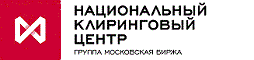 АНКЕТА СКЛАДАОБШАЯ ИНФОРМАЦИЯАДМИНИСТРАТИВНАЯ ИНФОРМАЦИЯ И ДОКУМЕНТЫРАСПОЛОЖЕНИЕ И ЛОГИСТИКА ТЕХНИЧЕСКИЕ ХАРАКТЕРИСТИКИДОПОЛНИТЕЛЬНАЯ ИНФОРМАЦИЯДолжность руководителя юридического лица	/И.О. Фамилия/Подпись, печать«__» _____ ______г.															Должность представителя Союзроссахар, осуществлявшего инспекцию Склада					       /И.О. Фамилия/Подпись, печать«___» _____ ____ г.Полное наименование юридического лица из Устава Сокращенное наименование юридического лица из УставаАдрес места нахождения (юридический адрес организации Фактический адрес юридического лица Почтовый адресАдрес места нахождения товарного складаИНН юридического лица / КПП юридического лицаОГРН юридического лица Дата регистрации и регистрирующий органПрименяемый режим налогообложения - общий (плательщик НДС)  - упрощенная система налогообложения - иное (укажите): ___________________Контактный(-ые) телефон(ы) / E-mailАдрес страницы юридического лица в сети Интернет, используемой для раскрытия информации ФИО Генерального директора (для юридического лица)Полное наименование собственника зданий и сооружений мест хранения Товара (предусмотренное Уставом юридического лица)Адрес места нахождения собственника зданий и сооружений мест хранения Товара (юридический адрес организации) Наличие аффилированности юридического лица с собственником зданий и сооружений мест хранения Товара - Да - НетЕсли Вы ответили «Да» на вышеуказанный вопрос, просьба прокомментировать степень аффилированности - дочернее - зависимое - экономически взаимосвязанное - контроль и значительное влияние посредством управленческого персонала или ближайших родственников - иное (укажите): _______________Заполняется только юридическими лицами:Заполняется только юридическими лицами:Полное наименование юридического лица-акционера из Устава / ФИО акционера(-ов), владеющего(-их) не менее 5% уставного капитала (для юридического лица)Полное наименование юридического лица-бенефициарного владельца из Устава / ФИО бенефициарного владельца, доля которого составляет не менее 20% уставного капитала (для юридического лица)Наличие за последние 2 года фактов смены акционера(-ов), владеющего(-их) не менее 5% уставного капитала (для юридического лица) Наличие у юридического лица доли в уставном капитале иных организаций с указанием размера долиНаименованиеКоличествоШтат организации (человек)Количество смен ДокументыНаличиеДа / НетНаименование документа и его реквизиты / Причина отсутствия документаСвидетельство о регистрации опасного производственного объекта в государственном реестре - Да - НетПолис страхования с указанием срока действия - Да - НетЛицензия на эксплуатацию взрывопожароопасных производственных объектов с указанием выдавшего органа - Да - НетАкт проверки пожарной безопасности региональной пожарной инспекции - Да - НетАкт приемки/готовности технической базы Склада к приемке Товара - Да - НетРекомендательное письмо Союза сахаропроизводителей России - Да - НетСертификаты качества (ISO, др) - Да - НетПредписания органов государственной власти и документы, подтверждающие исполнение предписаний (период, за который указывается информация, - 1 год до даты предоставления анкеты Склада) - Да - НетВид транспортного сообщенияДа / НетСостояние, вид покрытия (если применимо)Количество точек приемки / пропускная способность (тн/час)Средняя мощность Склада по приемке (тн/сутки)Количество точек отгрузки / пропускная способность (тн/час)Средняя мощность Склада по отгрузке(тн/сутки)Автомобильная дорога - Да - НетСостояние: Вид покрытия: Количество точек:Пропускная способность:Количество точек:Пропускная способность:ЖД пути - Да - НетСостояние: Вид покрытия:Количество точек:Пропускная способность:Количество точек:Пропускная способность:Водные пути - Да - НетВид лабораторииНаличие лаборатории /Причина отсутствияРасположение на территории СкладаДа / НетСертификаты и свидетельства, выданные лаборатории, и их реквизитыПроизводственно-техническая лаборатория - Да - Нет (укажите причину отсутствия): ___________________ - Да - НетНомер и тип склада на схеме размещенияТехнические характеристики товарных складовТехнические характеристики товарных складовТехнические характеристики товарных складовТехнические характеристики товарных складовТехнические характеристики товарных складовТехнические характеристики товарных складовТехнические характеристики товарных складовТехнические характеристики товарных складовТехнические характеристики товарных складовТехнические характеристики товарных складовТехнические характеристики товарных складовТехнические характеристики товарных складовТехнические характеристики товарных складовТехнические характеристики товарных складовТехнические характеристики товарных складовНомер и тип склада на схеме размещенияГод постройки/реконструкцииМатериал фундаментаМатериал конструкции стенМатериал конструкции полаМатериал конструкции крышиМатериал Дверей/воротВысота складаНаличие замков на дверях/воротахНаличие освещенияНаличие вентилированияНаличие пожарной сигнализацииНаличие громоотводаПожарное оборудование на складеКоличество силосов (если применимо)Вместимость склада (тонн)1 (напо-льный)2 (силос)3 (ангар)Общая вместимость СкладаОбщая вместимость СкладаОбщая вместимость СкладаОбщая вместимость СкладаОбщая вместимость СкладаОбщая вместимость СкладаОбщая вместимость СкладаОбщая вместимость СкладаОбщая вместимость СкладаОбщая вместимость СкладаОбщая вместимость СкладаОбщая вместимость СкладаОбщая вместимость СкладаОбщая вместимость СкладаОбщая вместимость СкладаПодключение к Системе электронного документооборота для формирования, отправки, получения, подписания электронных документов для Федеральной налоговой службы - Да (выберите нужное): - Контур. Диадок - Тензор - Корус - Такском» - иное (укажите): ___________________ - НетПрограммный комплекс, внедренный для автоматизации количественно-качественного учета ТовараПрограммный комплекс, внедренный для автоматизации количественно-качественного учета ТовараНаименованиеРазработчикУсловия сотрудничестваДа / НетГотовность Склада работать с любым участником рынка (публичный склад) - Да - Нет (укажите причину): Дополнительные вопросыДа / НетСуществует ли какое-либо судебное решение, вступившее в законную силу, которое Ваша организация не выполнила (период, за который указывается информация - 3 года до даты предоставления анкеты Склада)? - Да (укажите комментарий):  - НетУчаствует ли Ваша организация в настоящее время в судебном процессе? - Да (укажите комментарий): - НетНаличие за предыдущие 5 лет случаев повреждения (гибели, утраты) имущества - Да (укажите комментарий):  - НетНаличие за предыдущие 25 лет случаев повреждения (гибели, утраты) имущества в результате наводнения, землетрясения, селя, урагана и др. стихийных бедствий - Да (укажите комментарий): - Нет